March 10, 2015	Docket No. R-2015-2469176                                                                           Utility Code: 310580EDWIN REESEMCI COMMUNICATIONS SERVICES INCDBA VERIZON BUSINESS SERVICES1300 i STREET NW SUIE 400 WESTWASHINGTON DC 20005Re:	MCI Communications Services, Inc. d/b/a Verizon Business Services Revisions to Interexchange Carrier Tariff No. 2Dear Mr. Reese:Commission Staff reviewed the tariff revisions, referenced below.  Suspension or further investigation does not appear warranted at this time.  Therefore, in accordance with 52 Pa. Code, the tariff revisions are effective by operation of law according to the effective dates contained on each page, and the case will be closed.  However, this does not constitute a determination that the revisions are just, lawful, and reasonable, but only that suspension or further investigation does not appear warranted at this time, and is without prejudice to any formal complaints timely filed against said tariff revisions.Please be advised that 66 Pa. C.S. § 3018(b)(2) gives interexchange carriers (IXCs) three options regarding intrastate tariffs:  (1) operate as a detariffed IXC by submitting a letter to the Secretary’s Bureau canceling their respective tariff on file with the Commission and withdrawing any pending tariff supplements, (2) maintain a price list in lieu of a tariff by submitting a letter to the Secretary’s Bureau (updates to price lists will be processed in the same manner as tariff revisions), or (3) continue to maintain a tariff with the Commission following the current process.This tariff filing must be corrected and updated to reflect the correct modification symbols as required by 52  § 53.22 List of Modifications.  Specifically, the 3rd  Revised Page No. 34.2; 4th Revised Page No. 51.128; and 4th Revised Page No. 51.134 shows non-Pennsylvania codes in the right margin.  As stated in the Tariff, 2nd Revised Page No. 5, and prior staff discussions with you, the Pennsylvania codes to be used are “I” for Increase in rates; “D” for decrease in rates and “C” for any other tariff change.Please note that an IXC that is not detariffed is required to maintain its most correct current tariff on its website with a link to the Commission’s website.  However, staff was unable to access the Company’s current correct online tariffs.  Specifically, the online version of Tariff No. 2 has not been updated to reflect the corrected code as discussed above.  Therefore, within 10 days of the date of this letter, the Company is directed to update its online tariffs and provide confirmation to Melissa Derr at mderr@pa.gov.If you are dissatisfied with the resolution of this matter, you may, as set forth in 52 Pa. Code § 5.44, file a petition with the Commission within 20 days of the date of this letter.  If you have any questions in this matter, please contact Eric Jeschke, Telco Section, Bureau of Technical Utility Services at (717) 783-3850 or ejeschke@pa.gov. 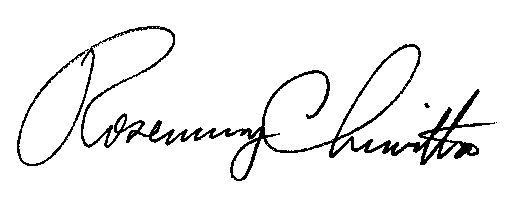 						Sincerely,	Rosemary Chiavetta	Secretarycc:	Melissa Derr, TUS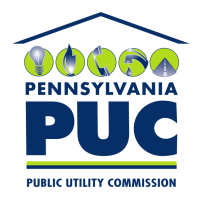  PUBLIC UTILITY COMMISSIONP.O. IN REPLY PLEASE REFER TO OUR FILESupplement Tariff DescriptionFiledEffective1732Grandfather various service offerings02/23/201503/01/2015